Månedsbrev for juni-juli.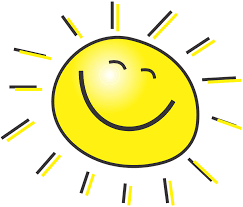 Tilbakeblikk:I mai ble det gjennomført seks foreldresamtaler og det var som vanlig veldig hyggelig å kunne sette seg ned for en prat. Vi har hatt en måned med mye bra vær så vi har vært mye ute. Er vi heldige finner vi både biller, maur og meitemark rundt oss. Alle har sådd små frø som forhåpentligvis blir til en sommerblomst. Vi har vært et par turer i nærområdet for å følge lammene på Sunde.16.mai ble det som vanlig en markering av den store dagen. Vi gikk i tog og det ble aktiviteter, pølser og is i barnehagen.Tiden framover:Vi gjør oss snart ferdig med historien om Lille larven Aldrimett, men fortsetter i samme spor med temaet «sommer- livet på land og i vann». I år gjentar vi «bli kjent treff» med de nye som skal begynne. Det blir en times tid fire torsdager på rad inne på avdelingen med oppstart 23.5. Det var veldig hyggelig å treffes på denne måten i fjor.  Vi får seks nye barn på Blå, men gruppa er enda ikke fastsatt. Pr. i dag mangler det to barn De nye er Fillip og Ashraf (f-22).  Oscar og Lily (f-23).Alle de nye for tilbud om hjemmebesøk og oppstartsamtale. Disse skal gjennomføres i arbeidstiden, men vi håper å få hjelp av vikarer til dette.  Tobias og Noah går over til Gul avdeling i løpet av sommeren. Antoni, Bella og Emily går over til Grønn. For at 3-åringene skal bli noe kjent på ny avdeling skal vi besøke de store avdelingene når det passer seg. Vi skal ha noen måltider sammen med dem og leke ute på andre siden. Dette skal vi gjøre fram til feriestart. Torsdag 4.juli blir det en markering for de som går over til stor avdeling og for Hailey som har flyttet til Jåsund. Denne dagen får de permene med seg hjem, med minner fra tiden på Blå. Det blir nok noe kos også.  Viktige datoer: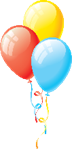 02.06. Evelyn fyller 2 år. Hurra!   Praktisk informasjon:Det nærmer seg rakt slutten på dette barnehageåret. For dere som ønsker bilder fra 2023/24 er det mulig å ta med en navnet minnepinne så ordner vi det.Det kommer mer informasjon om sommerbarnehage i eget skriv, men ferieukene våre ser ut som i tabellen:Hilsen oss på Blå v/MetteUke 26Uke 27Uke 28Uke 29Uke 30Uke 31Uke 32Raquel MetteMan +tirsRaquelHildeRaquelHildeMette RaquelHildeMetteRaquel Man +tirsMetteRaquelMette8 barn7 barn7 barn3 barn2 barn3 barn3 barnVi er sammen på tvers av huset.Vi er sammen på tvers av huset.Vi er sammen på tvers av huset.Vi er sammen på tvers av huset.Vi er sammen på tvers av huset.